ENTREGA A RECEPCION DE LA ADMINISTRACION PÚBLICA MUNICIPAL 2018 – 2021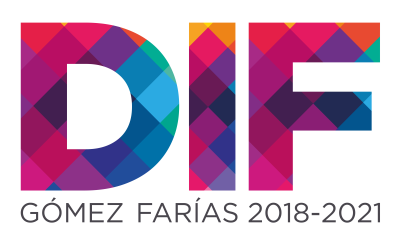 DIF MUNICIPAL DE GOMEZ FARIAS, JALINVENTARIO DE BIENES MUEBLESDEPARTAMENTO: COCINA DIF MUNICIPALNUMERO DE UNVENTARIOCANTIDADDESCRIPCION/ O CRACTERISTICAS DEL BIENUBICACIÓN ACTUALNOMBRE DEL RESGUARDOFECHA DE ADQUISICIÓNESTADO SDGF011Mesa de Madera BlancaCocina Centro Comunitario San Andrés2012-2015REGULARSDGF021Botiquín Equipado Cocina Centro Comunitario San Andrés2015-2018BUENOSDGF031Extintor pequeño Cocina Centro Comunitario San Andrés2015-2018BUENOSDGF041Bote de basura verde limónCocina Centro Comunitario San Andrés2015-2018BUENOSDGF051Mesa de Triplay Cocina Centro Comunitario San Andrés2012-2015MALOSDGF061Refrigerador DAEVOO  Gris Cocina Centro Comunitario San Andrés2012-2015BUENOSDGF071Licuadora Oster con baso de vidrioCocina Centro Comunitario San Andrés2015-2018BUENOSDGF081Estufa mabe eléctrica de 6 parrillas cocinaCentro Comunitario San Andrés2012-2015BUENOSDGF091Alacena  triplay presado amarilla de medio uso Cocina Centro Comunitario San Andrés2012-2015BUENOSMGF101AnaquelCocina Centro Comunitario San Andrés2012-2015BUENOSMGF111Base porta garrafón chica  de metal Cocina Centro Comunitario San Andrés2012-2015REGULARSMGF12-132Garrafón  de plástico de 20lstCocina Centro Comunitario San Andrés2012-2015REGULARSMGF141Base de acero inoxidable porta cucharonesCocina Centro Comunitario San Andrés2012-2015REGULARSMGF151Mesa de fierroCocina Centro Comunitario San Andrés2012-2015REGULARSMGF16-172Budineras grandes AIX Cocina Centro Comunitario San Andrés2012-2015REGULARSMGF18-192Budineras medianas AIX Cocina Centro Comunitario San Andrés2012-2015REGULARSMGF201Budinera  chica AIXCocina Centro Comunitario San Andrés2012-2015REGUARSMGF211Budinera grande de aluminio Cocina Centro comunitario San Andrés2012-2015REGULARSMGF221Budinera grande mediana de aluminioCocina Centro comunitario  San Andrés2012-2015REGULARSMGF231Budinera chica de aluminioCocina Centro comunitario  San Andrés2012-2015REGULARSMGF241Rallador de aluminio cocinaCentro Comunitario San Andrés2012-2015REGULARSMGF25-26-273Tablas de picarCocina Centro Comunitario San Andrés2012-2015REGULARSMGF28-29-303Tinas de plástico azulCocinaCentro Comunitario San Andrés2012-2015REGULARSMGF31-32-333Escurridor de cubiertosCocina Centro Comunitario San Andrés2012-2015REGULARSMGF349Tapas de aluminioCocina Centro Comunitario San Andrés2012-2015REGULARSMGF353Moldes de hielo de plástico Cocina Centro Comunitario San Andrés2012-2015REGULARSMGF36-372Tina redonda color verdeCocina Centro Comunitario San Andrés2012-2015RREGULARSMGF383 Cucharones de plástico Cocina Centro Comunitario San Andrés2012-20115REGULARSMGF3959Platos planos azulesCocina Centro comunitario San Andrés2012-2015REGULARSMGF4041Platos planos beigeCocina Centro comunitario San Andrés2012-2015REGULARSMGF4146Platos hondos azulCocina Centro comunitario  San Andrés2012-2015REGULARSMGF4216Platos hondos beigeCocina Centro comunitario San Andrés 2012-2015REGULAR